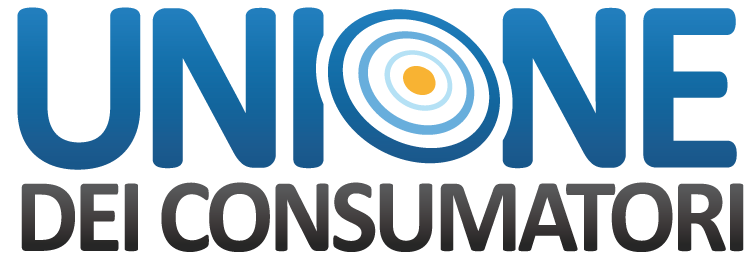 Vuoi ottenere il “risarcimento” economicoche ti spetta per legge?Segui queste semplici istruzioni:Compila* il seguente reclamo, in tutti i suoi campi;Firma e inserisci la data Spediscilo al Gestore via PEC, fax o raccomandata A./R. (Se dovessi avere difficoltà, ci pensiamo noi per te);Inviane copia su telecomunicazioni@unionedeiconsumatori.it per una valutazione gratuita del tuo caso! *per ogni dubbio o chiarimento chiamaci allo 091.6190601Faremo di tutto per ricontattarti entro 48 h lavorative![Pagina da NON inviare al gestore telefonico] Spett.le Servizio Clienti ho.c/o Abramo Customer Care
casella postale 300 88900 CrotoneOggetto: Reclamo per l’utenza telefonica nr ………………………… intestata a……....………………………………………………………………………………………..  cod. fisc. ………………………..………………………………….Il sottoscritto......…………………...……………………………………………………………………………………………….Residente in Via/Piazza…..…………………………………………………….……………………...…CAP…………….. Città …………………………………………………………………..…………….. Prov. …………...…………………………… Codice Fiscale ……………………………………………………………………………………………………………...……….E-mail …………………………………………………………………………………………………………………………………. Recapito Telefonico Fisso ………………………………. Cellulare……………………………………………..……….con la presente, avanza formale reclamo nei confronti della Vostra Azienda, dalla quale sono servito per l’utenza telefonica specificata in oggetto. In particolare sono a contestare quanto segue:………………………………………………………………………………………………………………………………………………………………………………………………………………………………………………………………………………………………………………………………………………………………………………………………………………………………………………………………………………………………………………………………………………………………………………………………………………………………………………………………………………………………………………………Rendo noto che il sottoscritto si è rivolto al personale dell’Azienda, mediante l’apposito servizio clienti, per ottenere chiarimenti e spiegazioni in merito all’oggetto della controversia. Non avendo ottenuto alcun risultato, intende con la presente sollecitare il Vostro intervento al fine di risolvere la controversia e pertanto CHIEDE …………………………………………………………………………………………………………………………………………………………………………………………………………………………………………………………………………………………………………………………………………………………………………………………………………………………………………………………………………………………………………………………………………………………………………………………………………………………………………………………………………………………………………………………………. …………………………………………………………………………………………………………………………………………….Resto in attesa di Vostro positivo riscontro scritto (vi chiedo di non trasmettere il riscontro a mezzo mail in quanto da me in disuso),  entro e non oltre 30 giorni dal ricevimento della presente.Con riserva di ogni diritto, ragione ed azione con l’occasione porgo distinti saluti. Luogo e data Firma…………………………..Allegati: ………………………. 